Las letras l, s y tÁMBITO:  COMUNICACIÓN INTEGRAL  NÚCLEO: LENGUAJE VERBALN1- OA3: Descubrir en contextos lúdicos, atributos fonológicos de palabras conocidas, tales como conteo de palabras y sílabas, identificando sonidos finales e iniciales.Habilidad: Conciencia fonológicaN1- OA 6: Comprender contenidos explícitos de textos literarios y no literarios, a partir de la escucha atenta, describiendo información y realizando progresivamente inferencias y predicciones.Habilidad: Comprensión.N2- OA 7: Reconocer palabras que se encuentran en diversos soportes asociando algunos fonemas a sus correspondientes grafemas.Habilidad: Asociar fonema con grafema.N2- OA 8: Representar gráficamente algunos trazos, letras, signos, palabras significativas y mensajes simples y legibles, utilizando diferentes recursos y soportes en situaciones auténticas.Habilidad: Expresión gráfica.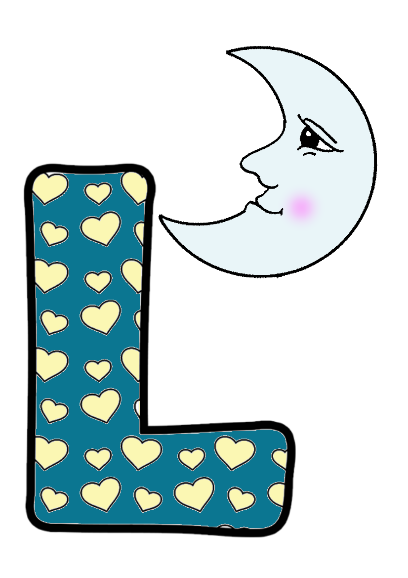 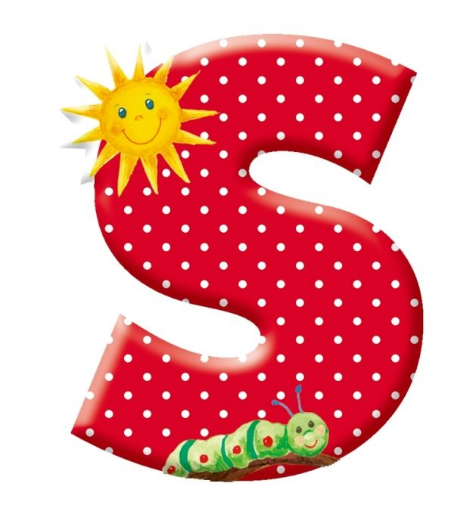 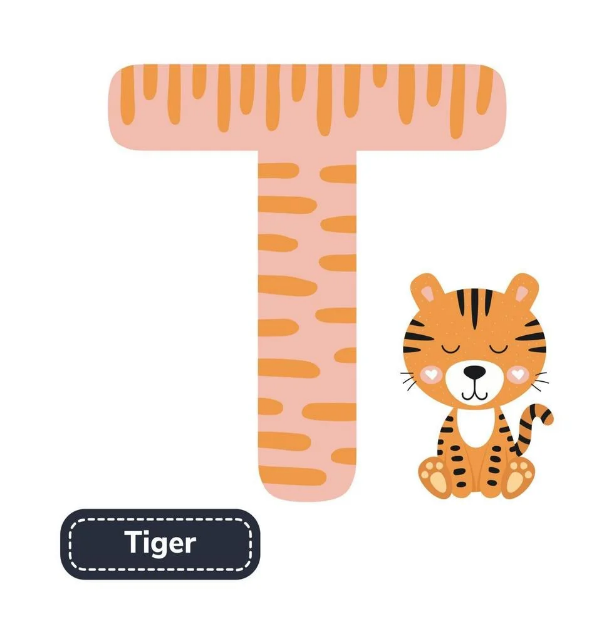     LAS 4 FORMAS EN QUE ENCONTRAMOS ESCRITA LA “ELE”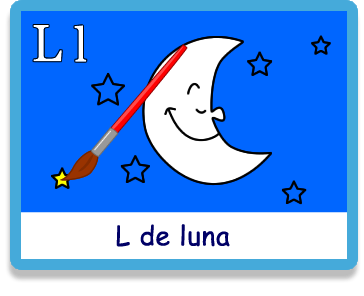 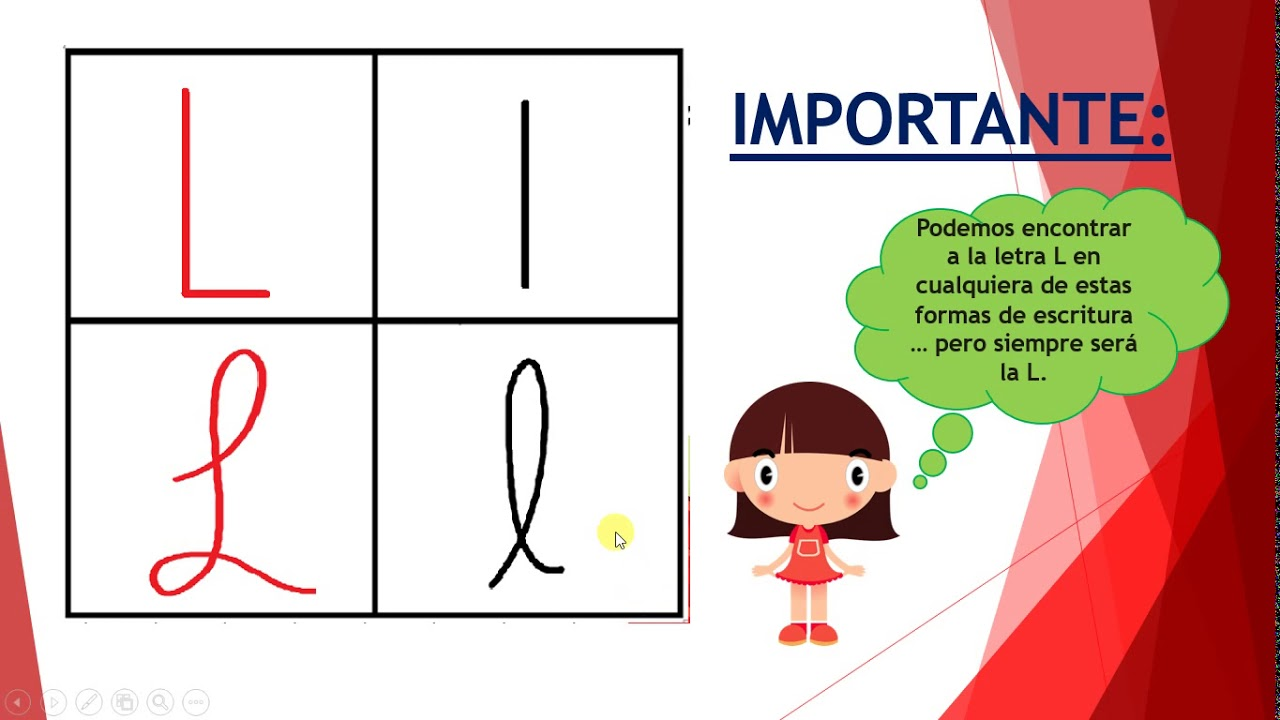                 INSTRUCCIÓN: Transcribe en los cuadrados las distintas formas de la “ELE” y en el óvalo, otro dibujo que  comience con “ELE”      EL SONIDO DE LA ELE SE HACE ASÍ: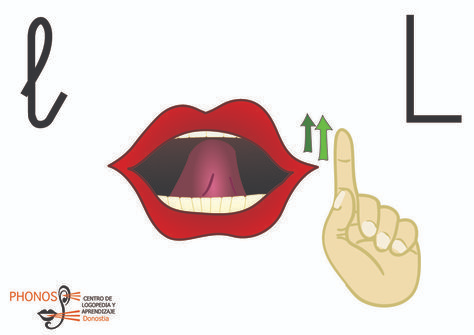 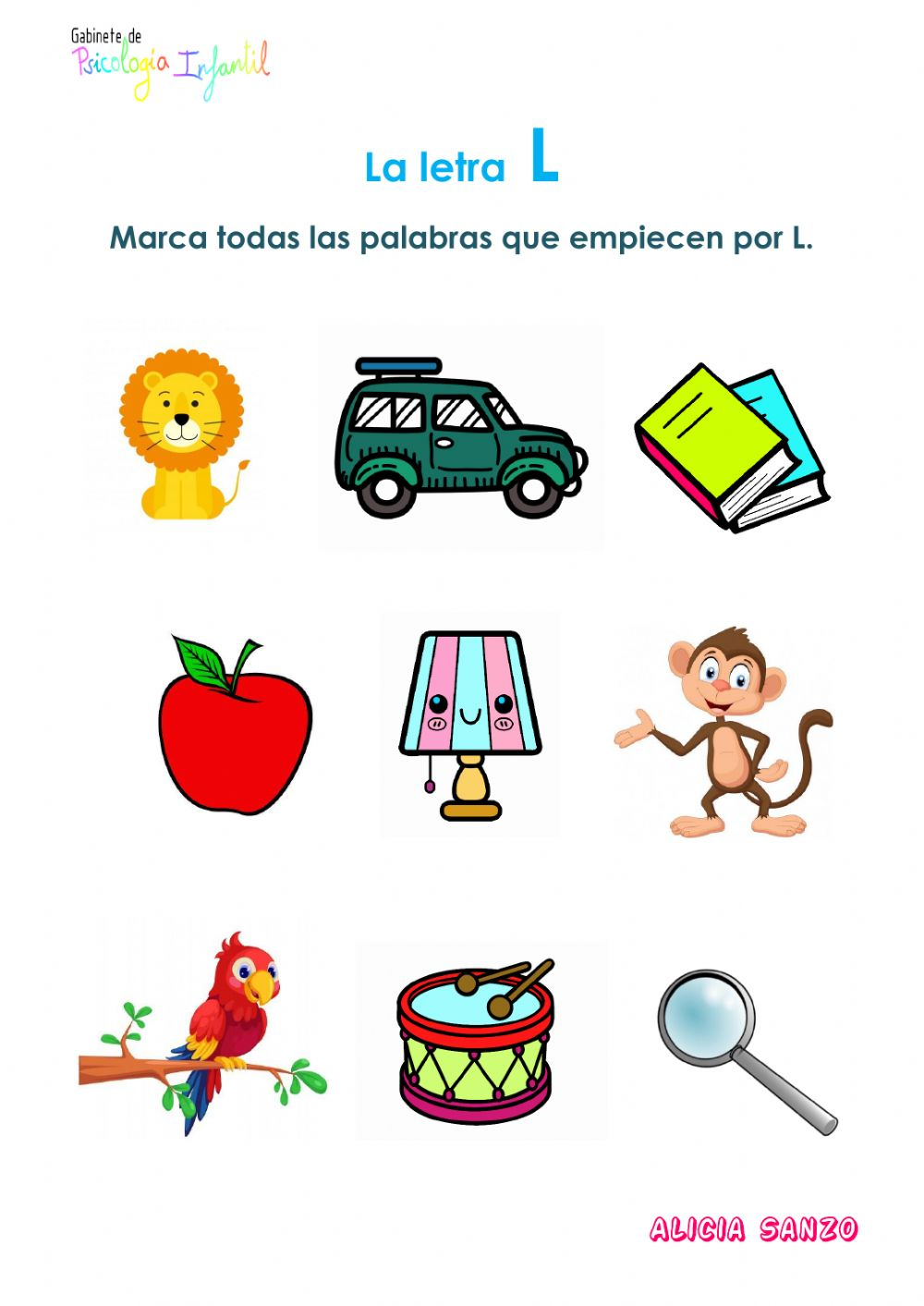 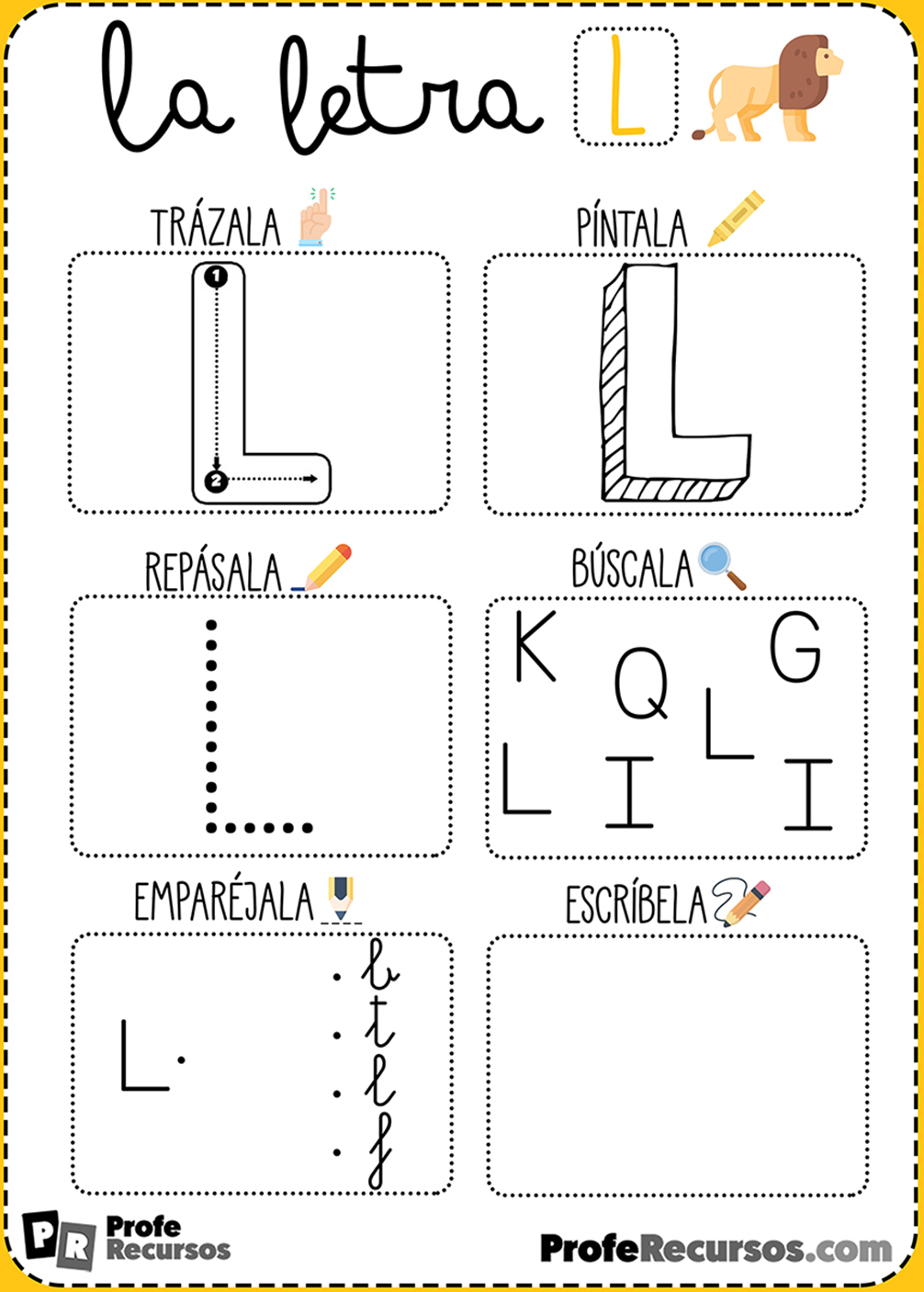 LAS SÍLABAS DE LA “ELE”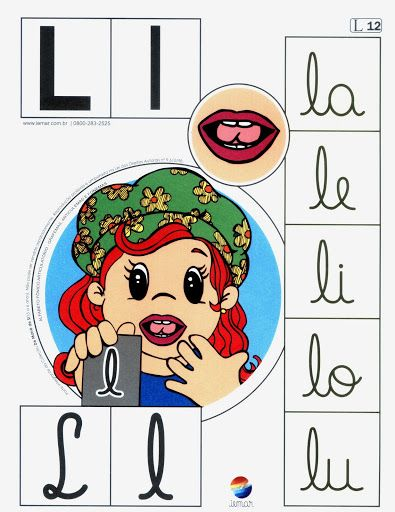 OBSERVA ATENTAMENTE ESTE LINK:                                          https://youtu.be/PKS9cwrY0_cINSTRUCCIONES: RECORTA LAS SÍLABAS DE LA “ELE” (IMPRENTA)Y LAS IMÁGENES Y COLÓCALAS DONDE CORRESPONDA: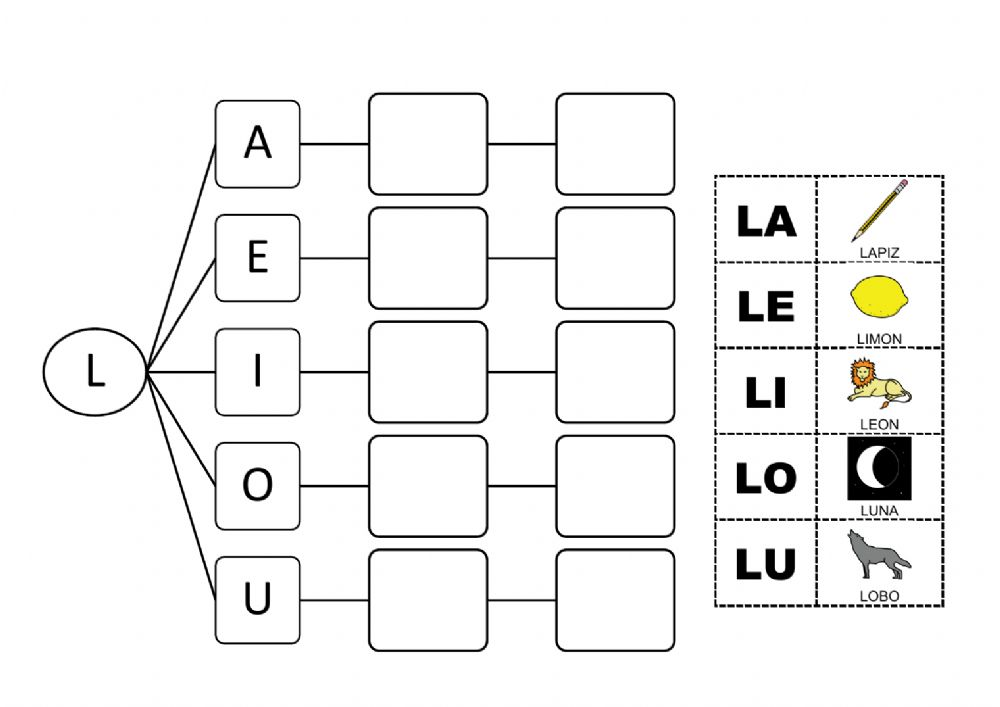 INSTRUCCIONES: RECORTA LAS SILABAS ESCRITAS EN MANUSCRITA Y COLOCALA EN EL LUGAR CORRECTO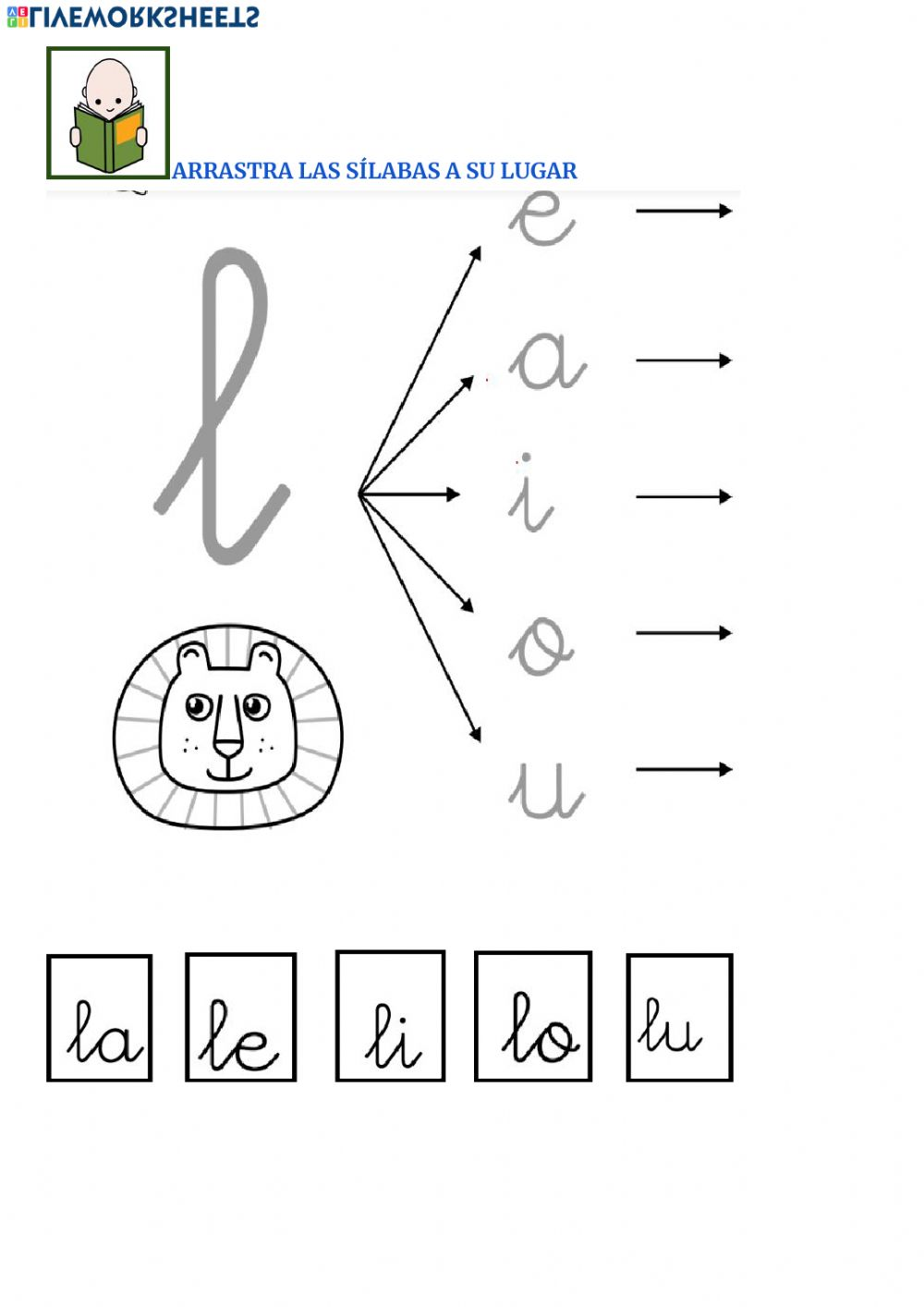 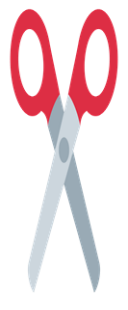 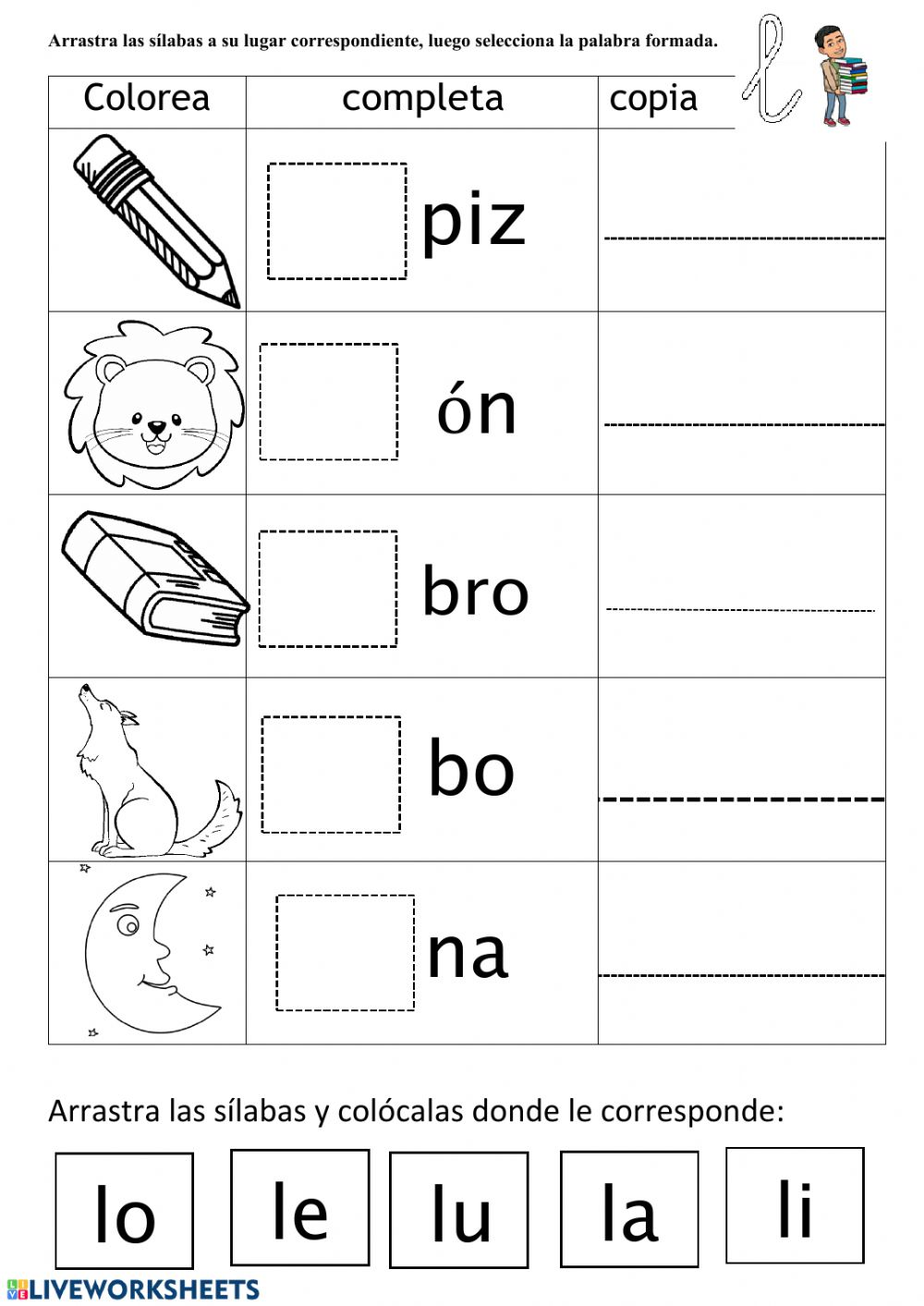 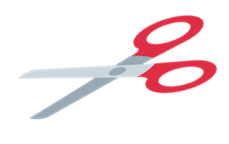 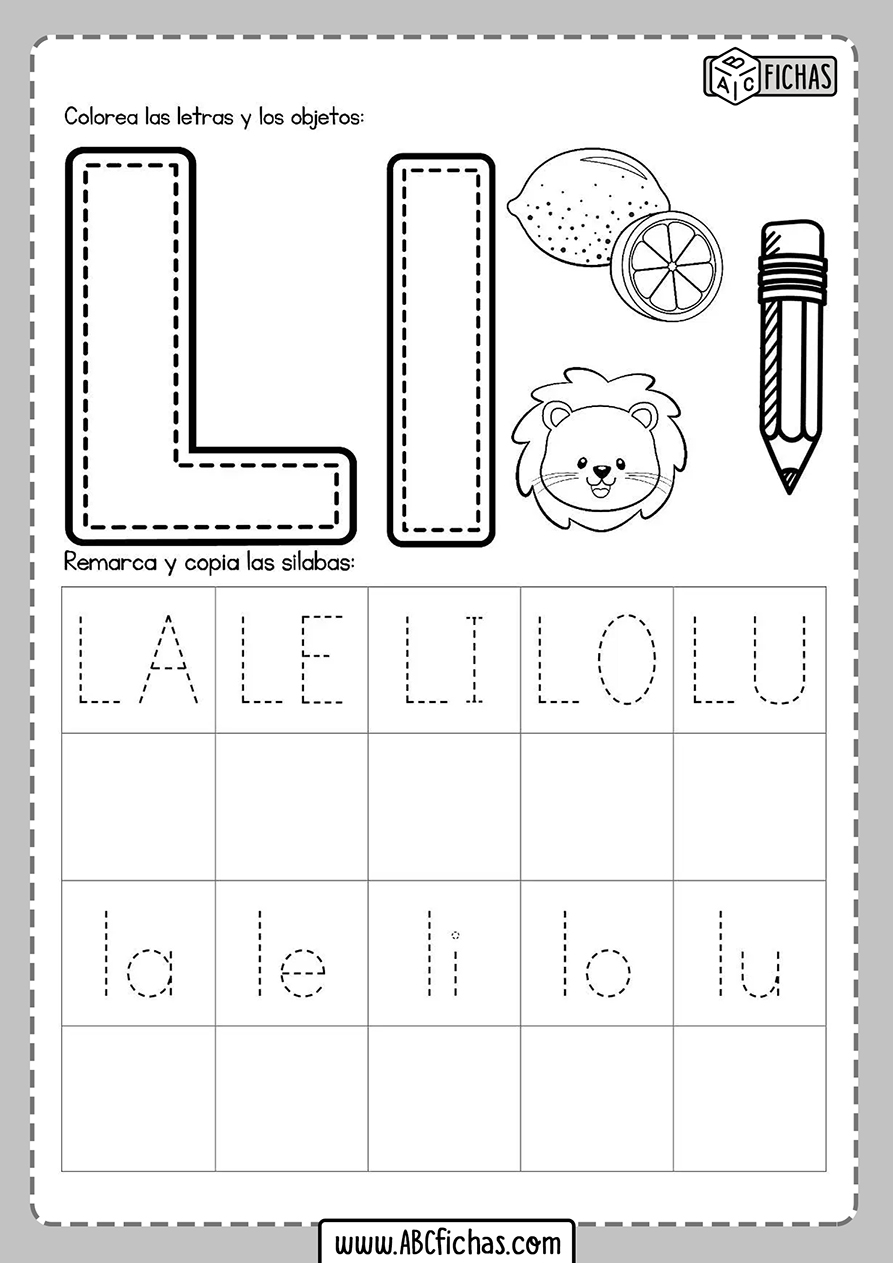 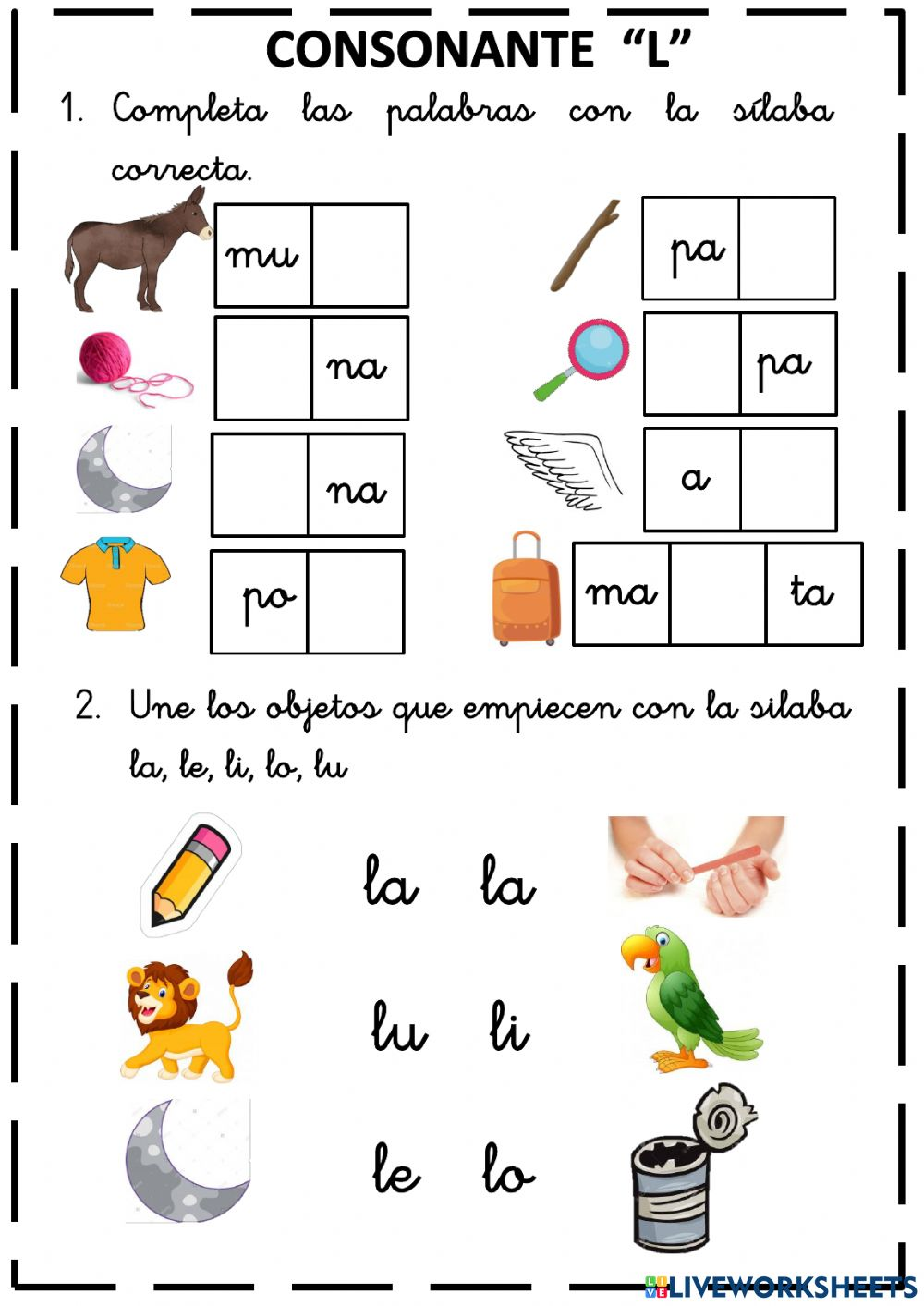     INSTRUCCIÓN: ESCRIBE LA SILABA QUE LE FALTA A LA PALABRA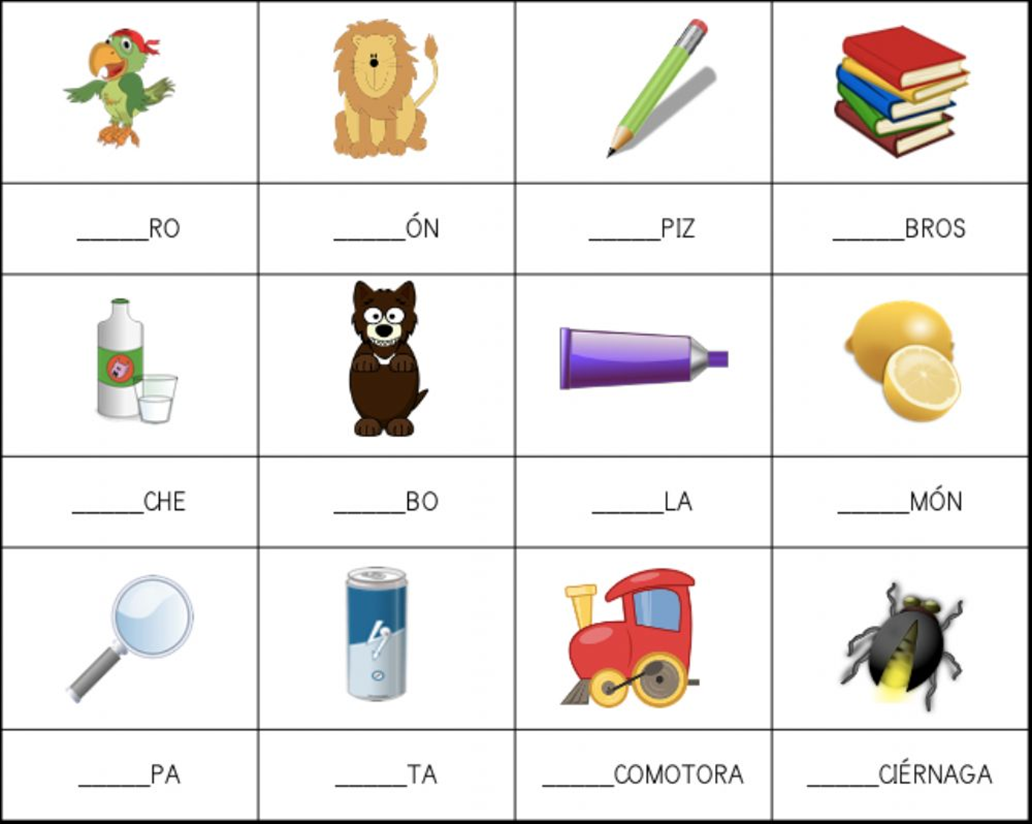  LAS 4 FORMAS EN QUE ENCONTRAMOS ESCRITA LA “ESE”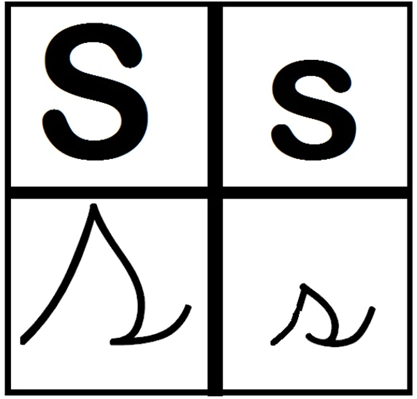 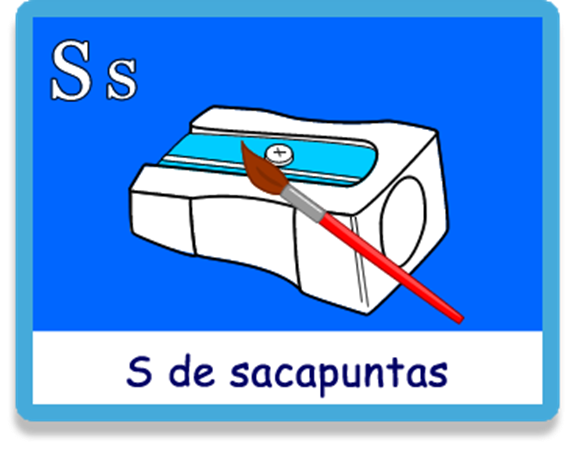     INSTRUCCIÓN: Transcribe en los cuadrados las distintas formas de la “ESE” y en el     óvalo, otro dibujo que  comience con “ESE”         EL SONIDO DE LA “ESE” SE HACE ASÍ: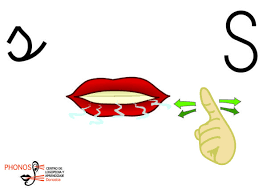        INSTRUCCIÓN: NOMBRA Y COLOREA TODOS LAS IMÁGENES QUE COMIENZAN CON “ESE”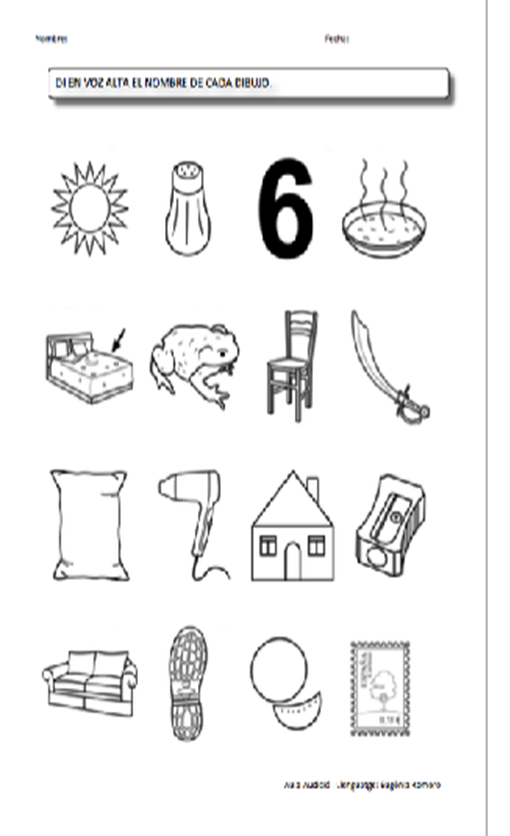 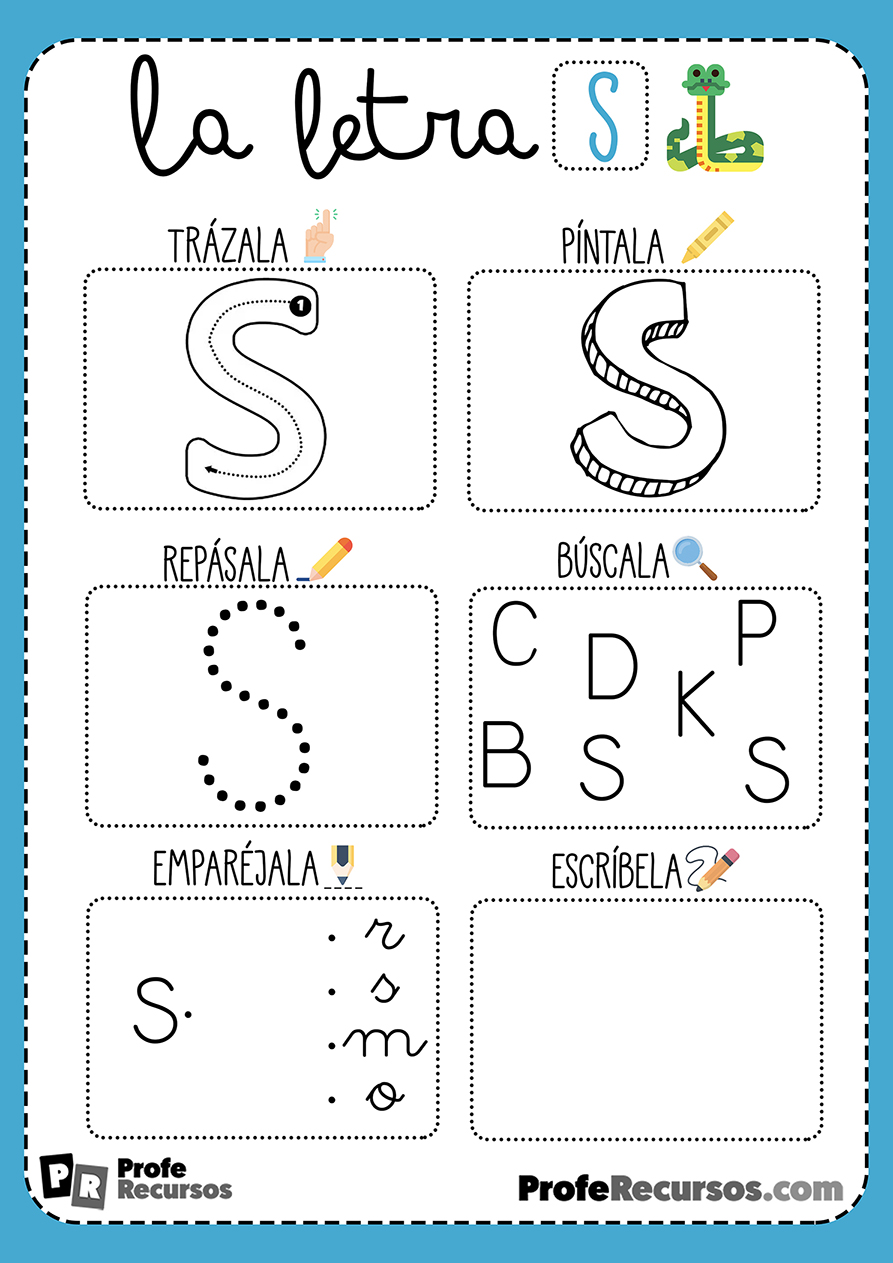       LAS SÍLABAS DELA LETRA “ESE”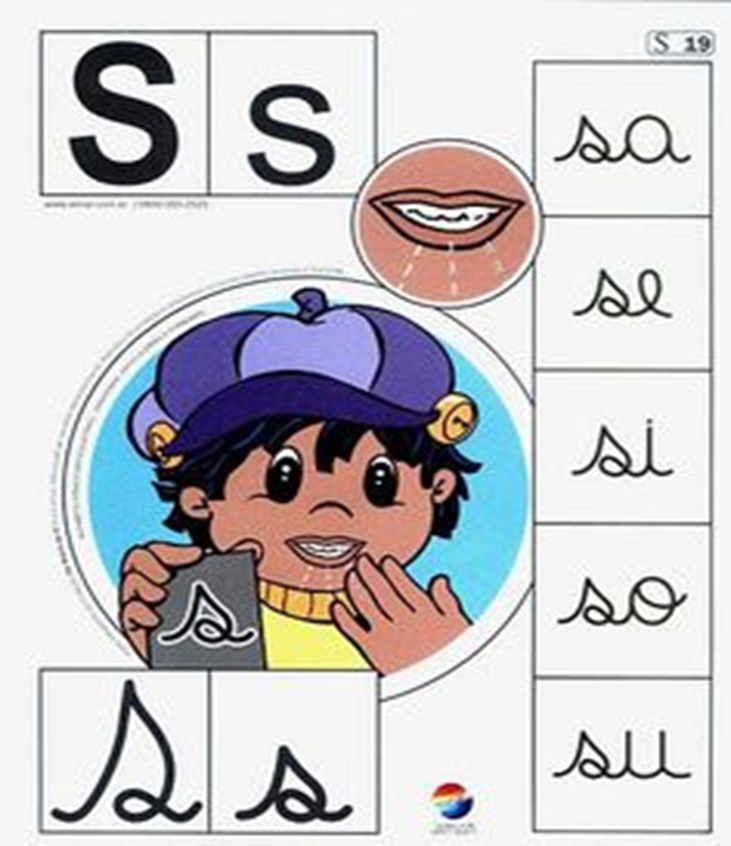 OBSERVA ATENTAMENTE ESTE LINK:                                                            https://youtu.be/xxitaGjPJagINSTRUCCIONES: RECORTA LAS SÍLABAS DE LA “ESE” (IMPRENTA) Y COLÓCALAS DONDE CORRESPONDAAQUí OTRO LINK QUE PUEDES MIRAR Y ESCUCHAR:     https://youtu.be/qAXv-LrMOuc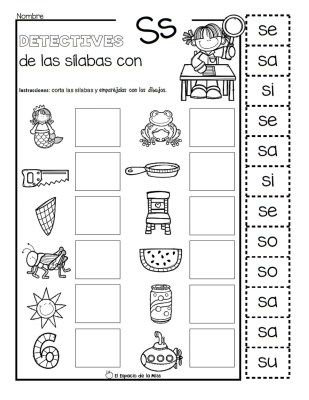 INSTRUCCIONES: RECORTA LAS SILABAS ESCRITAS EN MANUSCRITA Y COLOCALA EN EL LUGAR CORRECTO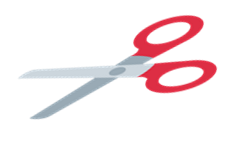 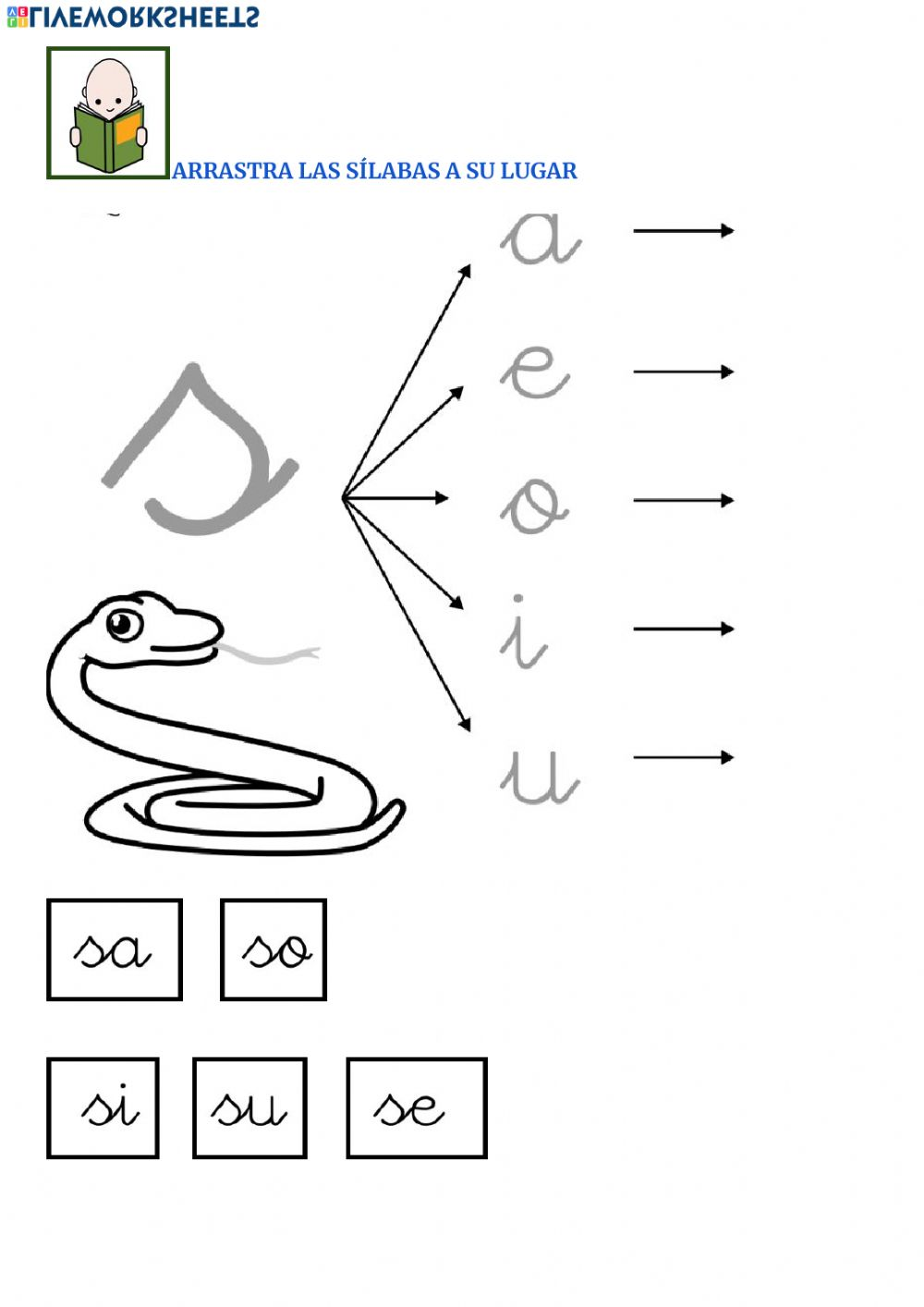 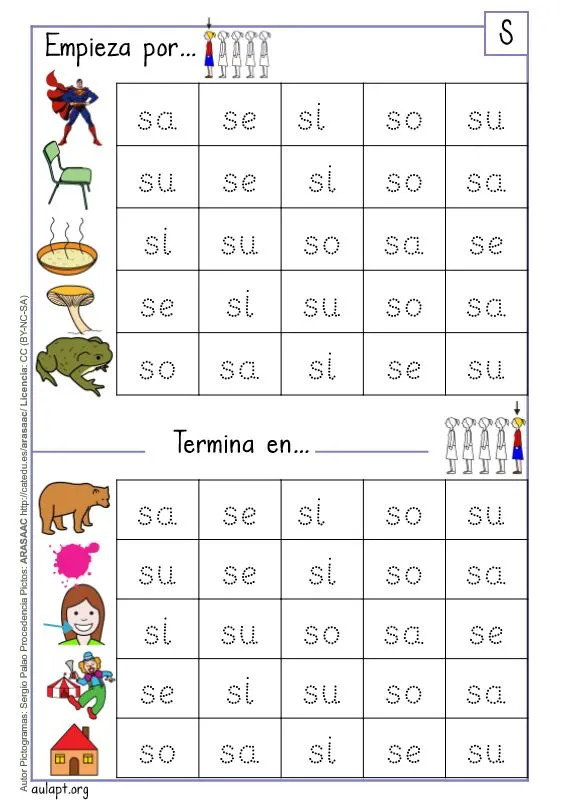 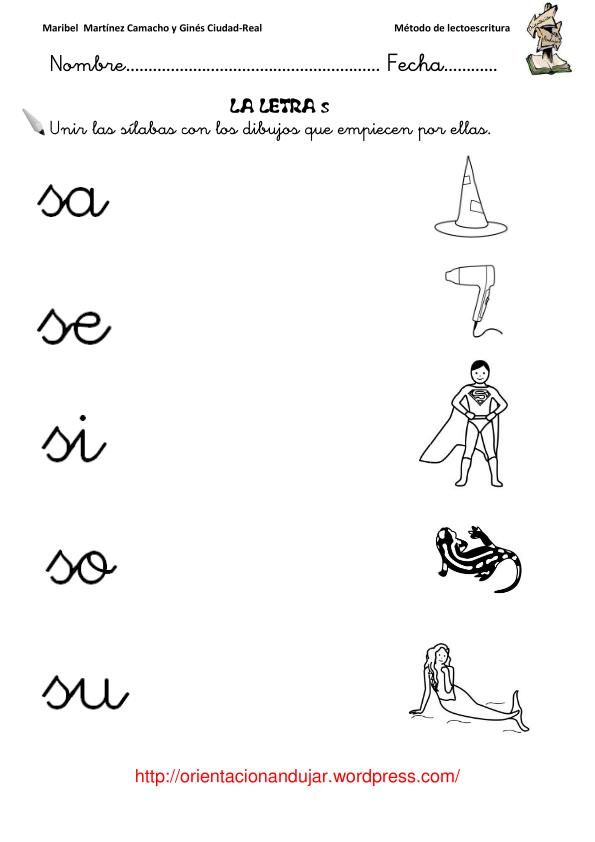 INSTRUCCIONES: RECORTA LAS IMÁGENES Y CLASIFICA POR SONIDO SILÁBICO INICIAL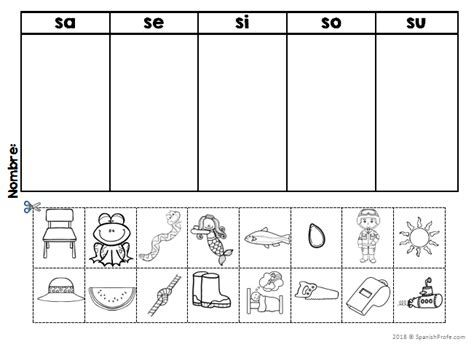 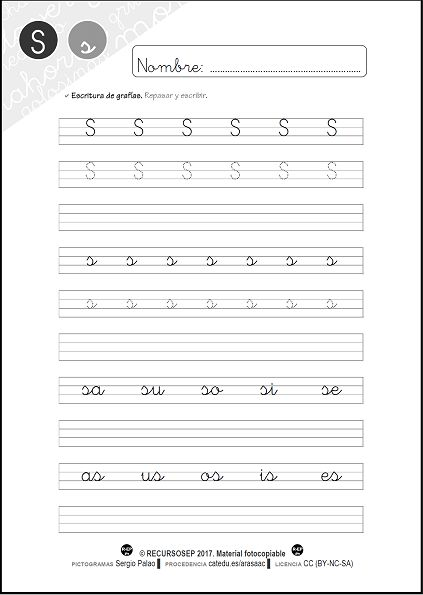 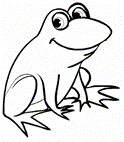 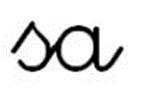 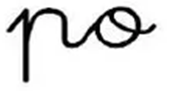 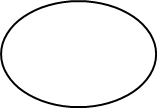 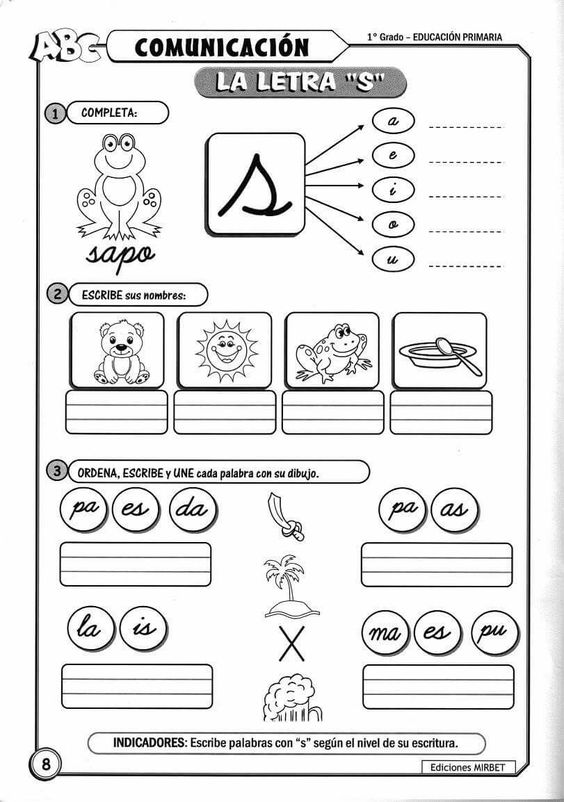 INSTRUCCIONES: RECORTA Y CONFECCIONA EL LIBRO DE LAS SÍLABAS DE LA “ESE”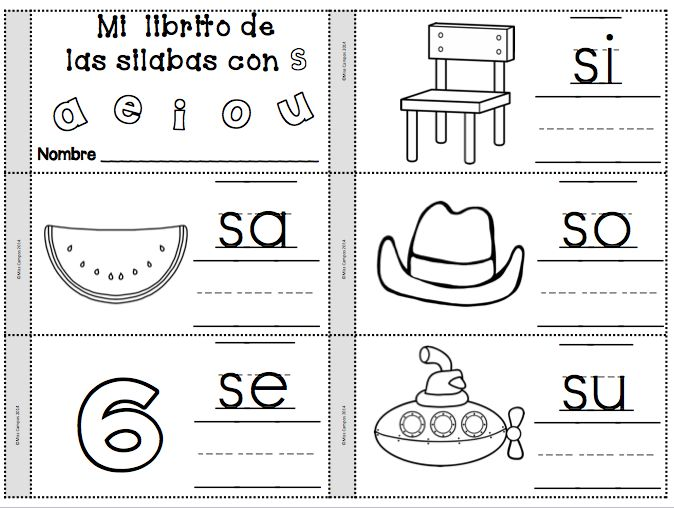 LAS 4 FORMAS EN QUE ENCONTRAMOS ESCRITA LA “TE”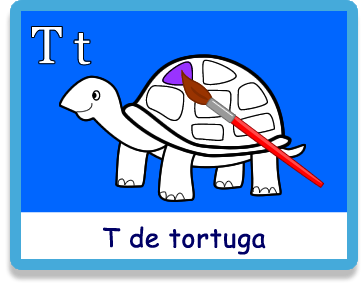 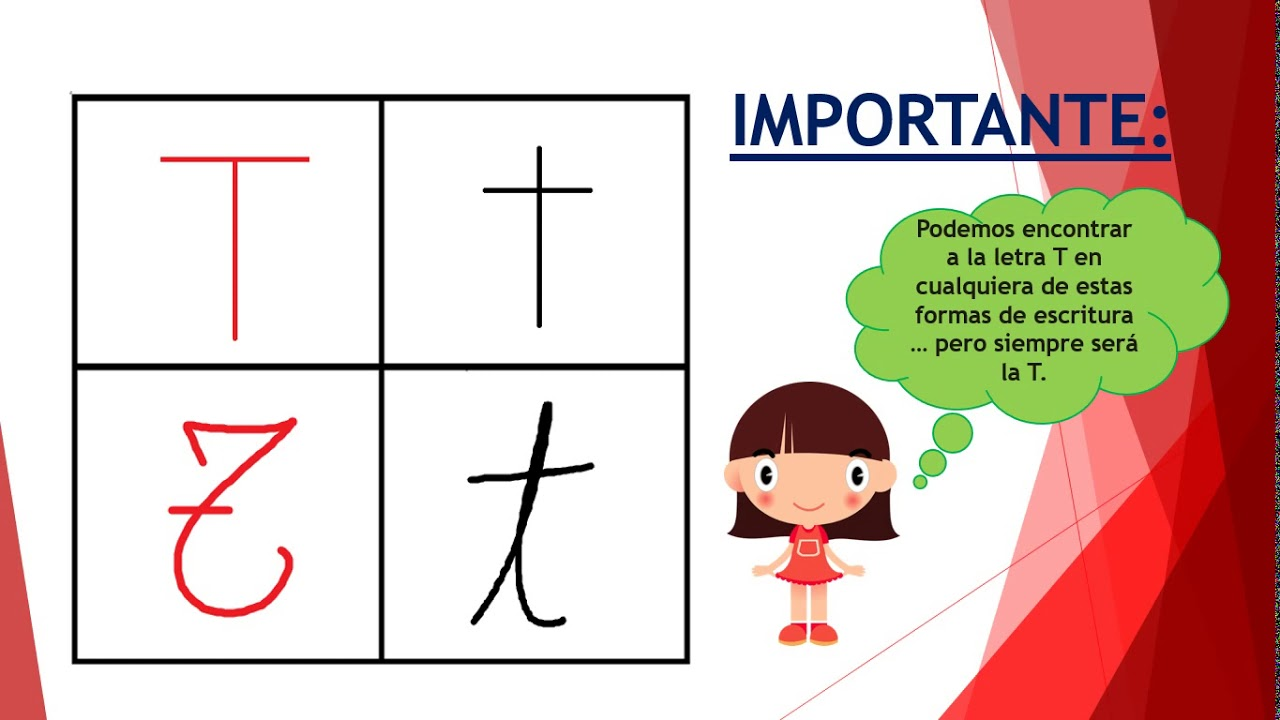     INSTRUCCIÓN: Transcribe en los cuadrados las distintas formas de la “TE” y en el     óvalo, otro dibujo que comience con “TE”         EL SONIDO DE LA “TE” SE HACE ASÍ: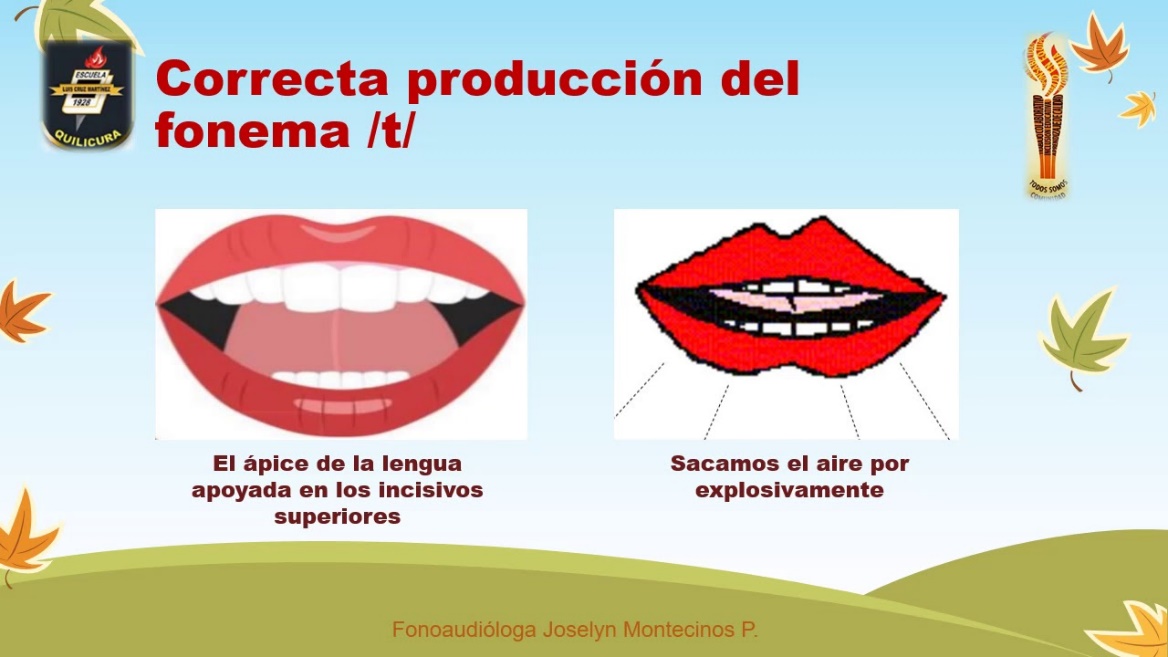   INSTRUCCIÓN: NOMBRA Y COLOREA TODOS LAS IMÁGENES QUE COMIENZAN CON “TE”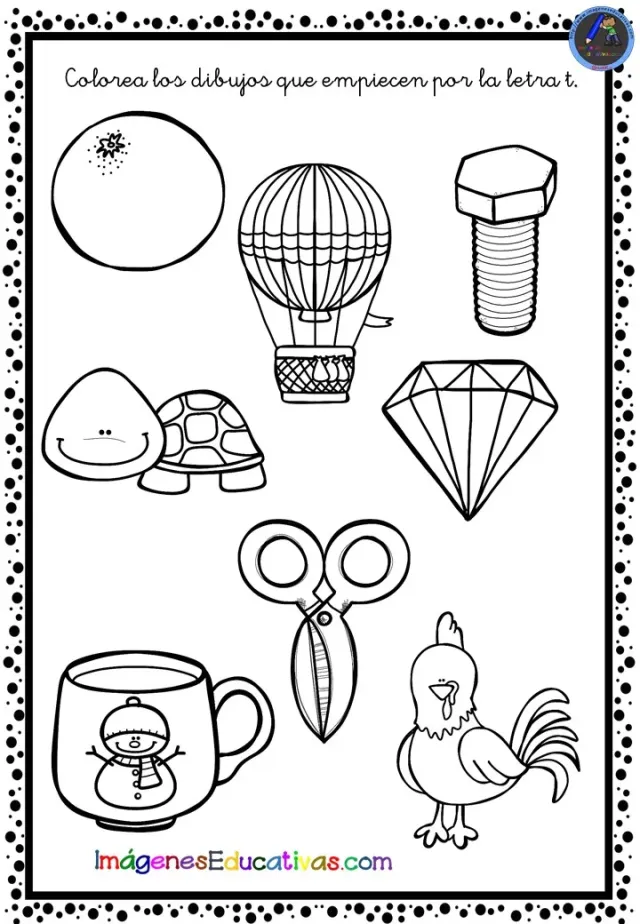 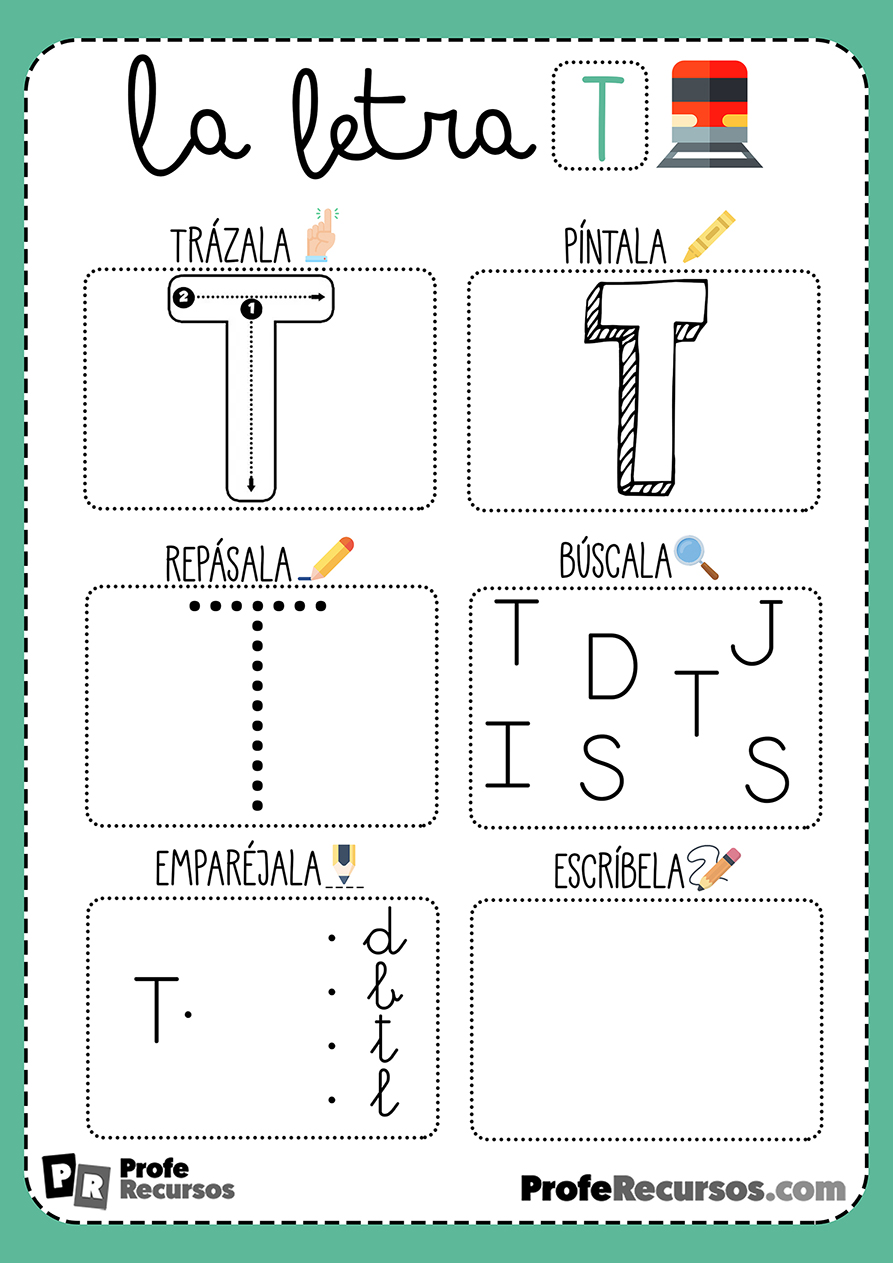           LAS SÍLABAS DE LA LETRA “TE”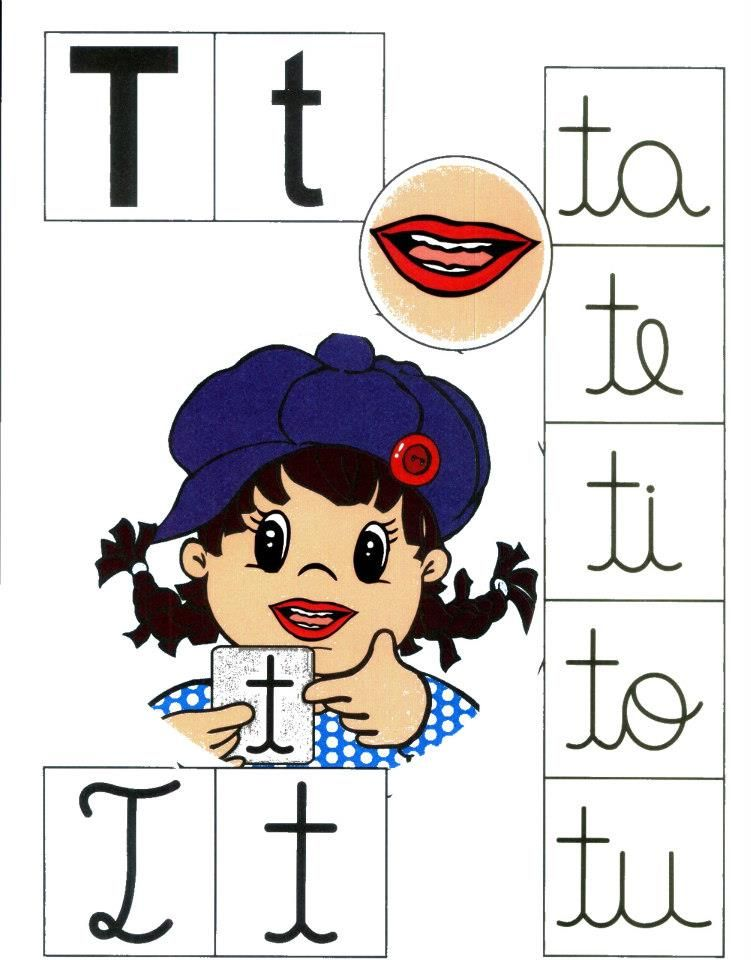 OBSERVA ATENTAMENTE ESTE ENLACE:                                                                  https://youtu.be/gLa2i5PSJHY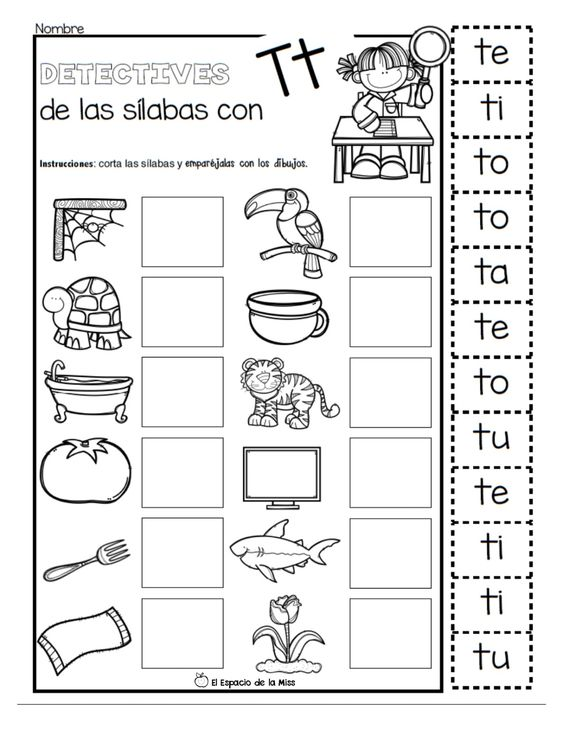            INTRUCCIONES: COLOREA YESCRIBE EN LOS RECUADROS LAS SÍLABAS EN IMPRENTA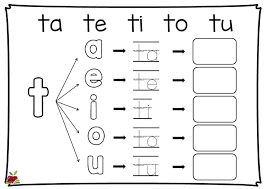      INSTRUCCIONES: REPASA A LA SEÑORA “TE “ y  SUS SÍLABAS EN MANUSCRITA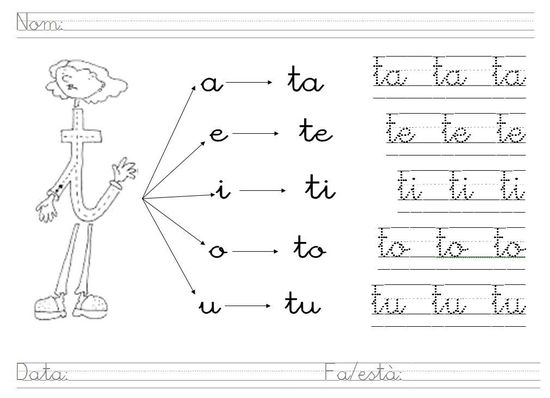 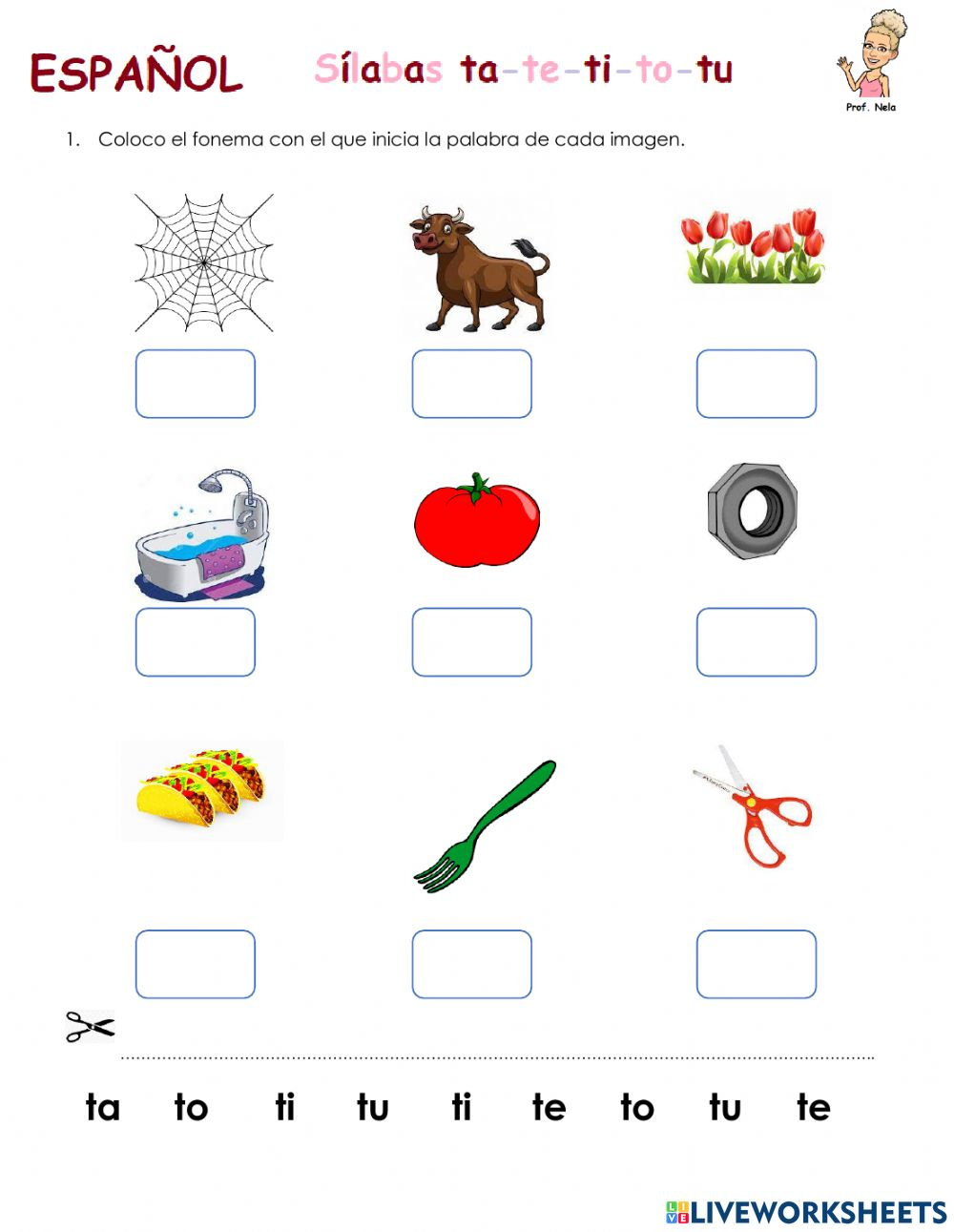 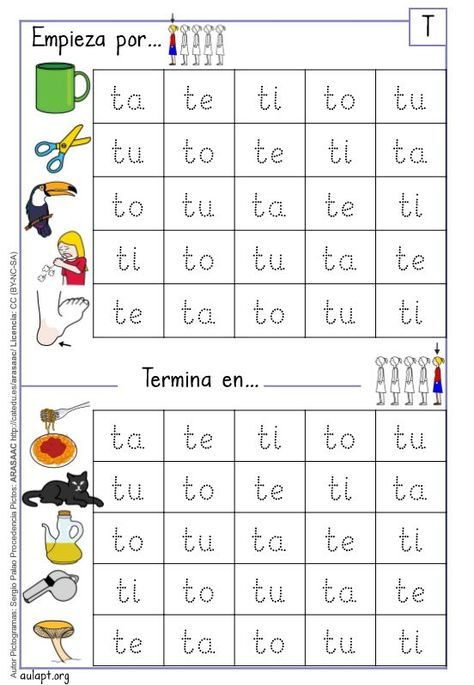       INSTRUCCIONES: RECORTA LAS IMÁGENES Y CLASIFICA POR SONIDO SILÁBICO INICIAL 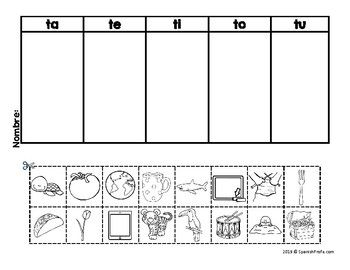 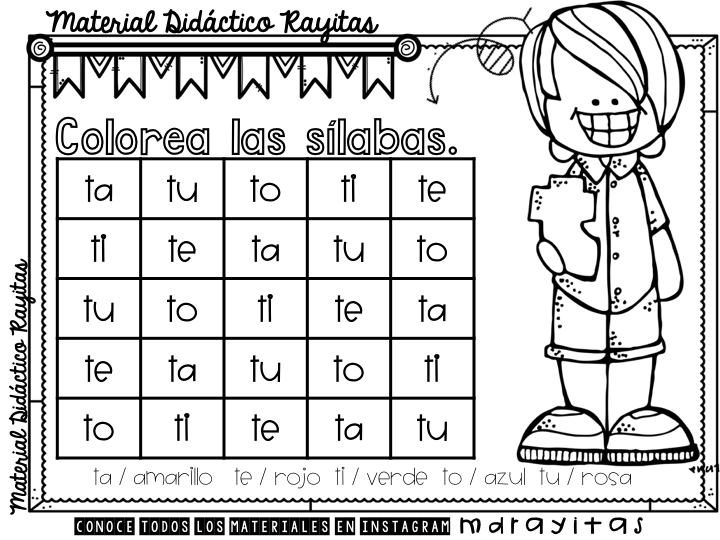 INTRUCCIÓN: REPASA LAS LETRAS “TE” (MAYÚSCULA, MINÚSCULA) MANUSCRITAS.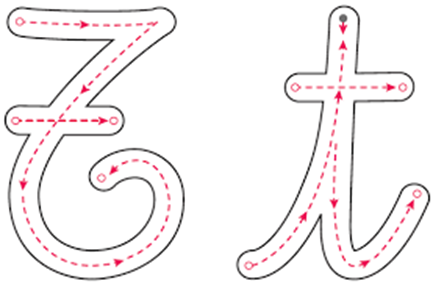 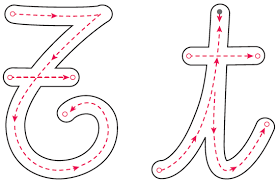        INSTRUCCIÓN: LEE Y GRAFICA LAS “T”, LAS SÍLABAS Y LAS PALABRAS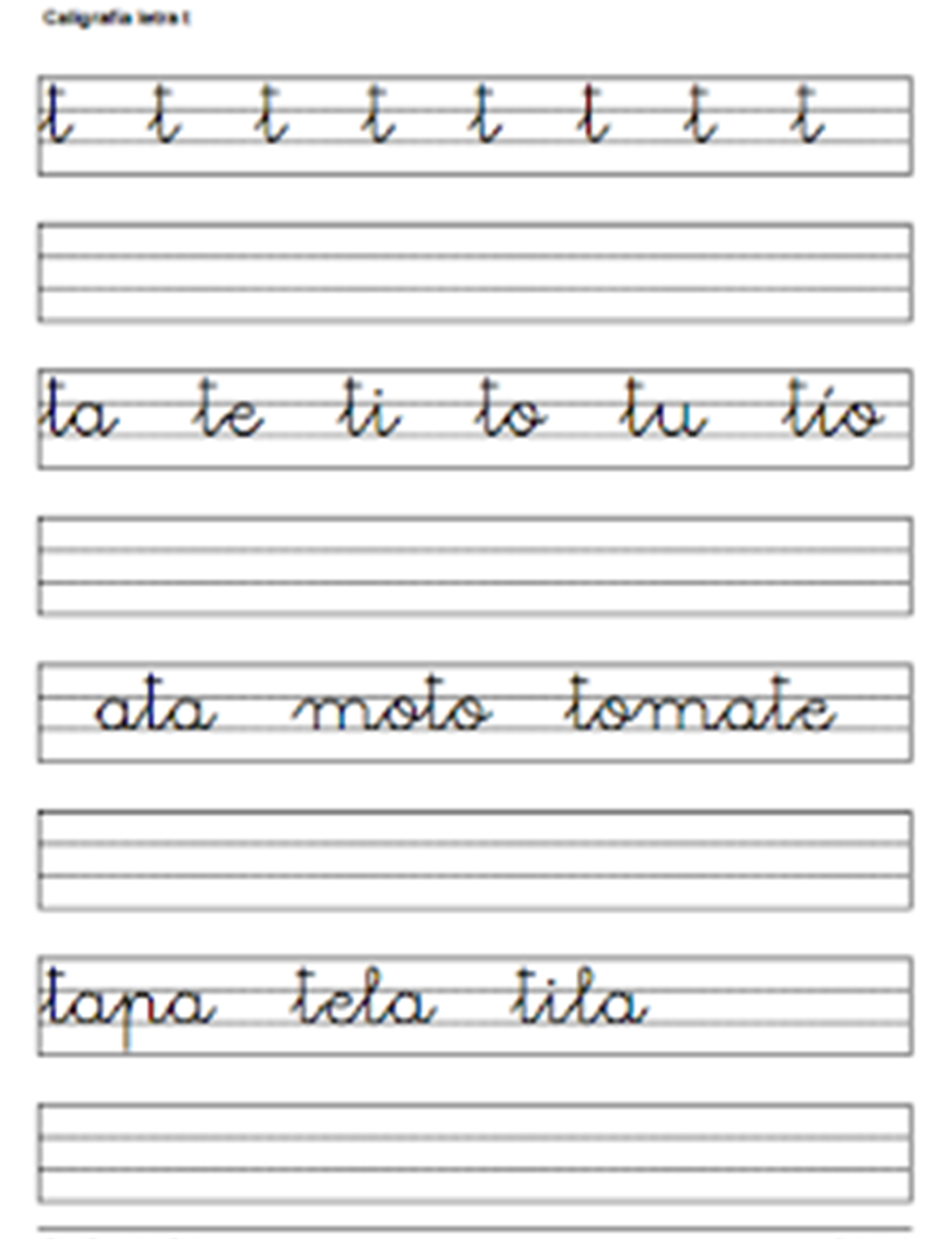 INSTRUCCIÓN: LEAMOS LAS PALABRAS FABRICADAS CON LAS SÍLABAS QUE YA HEMOS APRENDIDOS: HAS UN VISTO                 SI LOGRAS LEERLAS.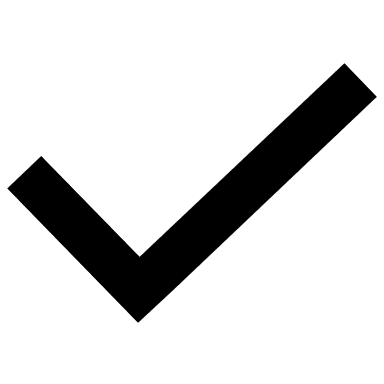 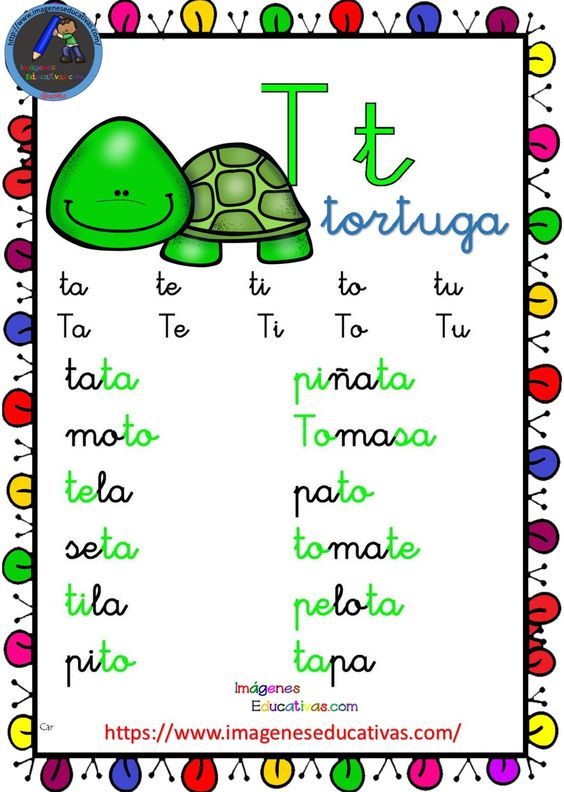  INSTRUCCIONES: PEGA EN CARTULINA Y RECORTA POR LINEA PUNTEADA Y ARMA UN CILINDRO CON ESTAS NUEVAS LETRAS CON ELLAS PODEMOS FORMAR MUCHAS PALABRAS. (OCUPAR CILINDRO SILÁBICO CONFECCIONADO)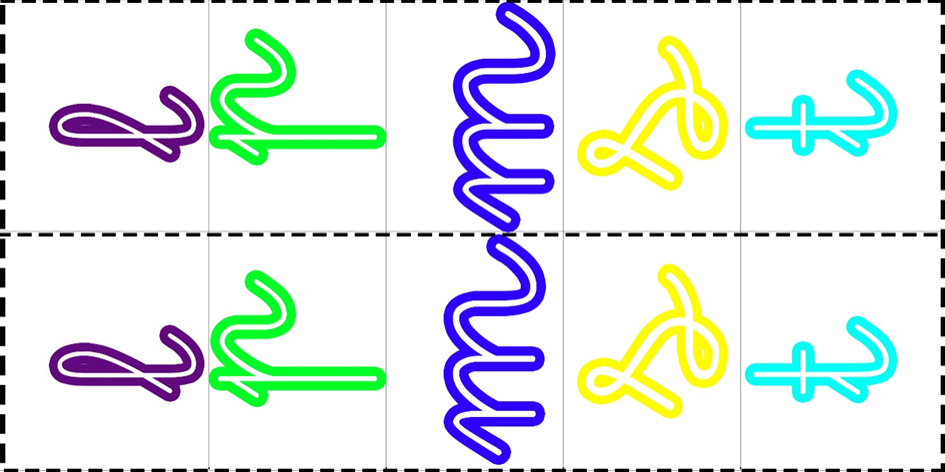 